11H52De tvingade sin dotter att skälla med ett elektriskt halsband runt halsen.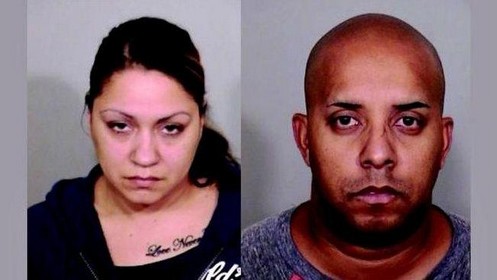 Ett par har blivit utfrågade för fem dagar sedan i Danbury i Connecticut, i USA. 

Paula Montanez, 34 år, är misstänkt för att ha missbehandlad sin dotter, 9 år, med sin sambo Eduardo. 

Den senare, 43 år, hade placerat runt halsen på sin svärdotter ett elektriskt halsband. Han tvingade henne att skälla annars skickade han henne en elektrisk stöt. 

Det är skolan som har slagit larm. 

Enligt barnet, har hon bara blivit offer en gång för denna bestraffning. Märkena på hennes kropp verkar visa på att hon har lidit av tortyren vid flera tillfällen. 

Paret nekar till fakta och har påpekat att offret skulle ha hittat på allt. 